Calendrier des activités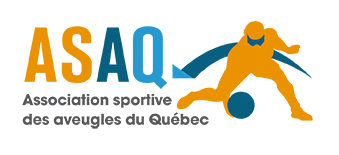 Goalball récréatif à GatineauAutomne 2023Merci à l’association canadienne des parcs et loisirs pour leur soutien financier au programme de goalball récréatif à gatineau, VIA le programme rejoindre tous et chacun.DateActivitéHoraireLieuVendredi 15 septembreGoalball récréatif18h30 à 20hGymnase de l’école Rapides-Deschênes113 chemin Vanier, GatineauVendredi 22 septembreGoalball récréatif18h30 à 20hGymnase de l’école Rapides-Deschênes113 chemin Vanier, GatineauVendredi 29 septembreGoalball récréatif18h30 à 20hGymnase de l’école Rapides-Deschênes113 chemin Vanier, GatineauVendredi 6 octobreGoalball récréatif18h30 à 20hGymnase de l’école Rapides-Deschênes113 chemin Vanier, GatineauVendredi 13 octobreGoalball récréatif18h30 à 20hGymnase de l’école Rapides-Deschênes113 chemin Vanier, GatineauVendredi 20 octobreGoalball récréatif18h30 à 20hGymnase de l’école Rapides-Deschênes113 chemin Vanier, GatineauVendredi 27 octobreGoalball récréatif18h30 à 20hGymnase de l’école Rapides-Deschênes113 chemin Vanier, GatineauVendredi 3 novembreGoalball récréatif18h30 à 20hGymnase de l’école Rapides-Deschênes113 chemin Vanier, GatineauVendredi 10 novembreGoalball récréatif18h30 à 20hGymnase de l’école Rapides-Deschênes113 chemin Vanier, GatineauVendredi 17 novembreGoalball récréatif18h30 à 20hGymnase de l’école Rapides-Deschênes113 chemin Vanier, Gatineau